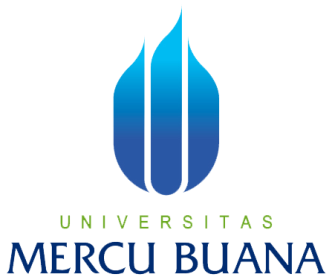  (2975)SURAT KETERANGANKELULUSAN UJIAN KOMPREHENSIF--------------------------------------------------------------Nomor : 12-2/025/F-Sket/III/2018Ketua Program Studi S1 Akuntansi Fakultas Ekonomi dan Bisnis dengan ini memberikan keterangan bahwa mahasiswa dibawah ini :Nama 	:	Indria WijayaNim 	:	43213110470telah melaksanakan ujian komprehensif pada :	Tanggal 	:	Sabtu, 24 Maret 2018Tempat 	:	A-203		Universitas Mercu Buana 		Jl. Meruya Selatan, Kembangan, Jakarta Baratdan dinyatakan “Lulus” dengan nilai 65 enam puluh limaDemikian surat keterangan ini diterbitkan untuk dipergunakan sebagai salah satu syarat pendaftaran sidang skripsi.Dikeluarkan di	:	JakartaTanggal	:	      Maret 2018-----------------------------------------Ketua Program Studi S1Akuntansi            Ttd.Dr. Fardinal, SE., M.Si., Ak. Fakultas Ekonomi dan BisnisKAMPUS MENARA BHAKTIJl. Raya Meruya Selatan No.01, Kembangan, Jakarta Barat 11650Telp. 021-5840815/ 021-5840816 (Hunting) Ext. 5300, Fax. 0215871312http://www.mercubuana.ac.id, e-mail : feb@mercubuana.ac.id